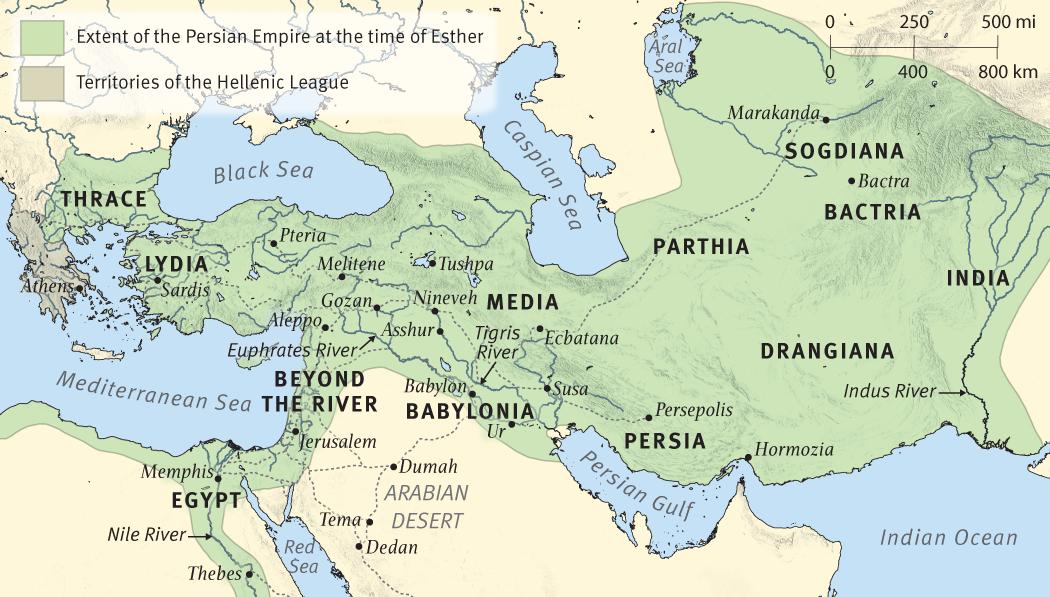 Biblia de estudio ESV1- El Imperio Persa en la Época de Ester, c. 479 aCMucho antes de la época de Ester, los asirios y los babilonios habían dispersado al pueblo de Israel y Judá por todo el Cercano Oriente. Finalmente, los persas absorbieron casi todas estas tierras en su imperio, que alcanzó su mayor extensión durante la época de Ester.Dios no se menciona en ninguna parte del texto de Ester. Tampoco son mencionados Jerusalén, el templo, la Ley, el pacto, el amor ni el perdón. Nadie ora, profetiza, tiene una visión o hace un milagro.El Nuevo Testamento nunca cita ni alude a Ester.El diálogo interbíblico como indicio de cómo era la religión de EsterEstructuras literariasEl festival duró 180 días, coronado por una fiesta de 7 días.Asuero también es conocido como Jerjes I.Hay otros dos Asuero en la biblia:El padre de Darío (Daniel 9:1)Jerjes II (Esdras 4:6)Susa fue una de las cuatro capitales persas: Susa, Babilonia, Ecbatana y Persépolis.El “tercer año de su reinado” fue el 483 a.C., ya que Jerjes subió al poder en el 486P  ¿Cuál cree ud. que fue el propósito de esta gran fiesta?P  ¿Por qué cree que Vasti desobedeció?P  ¿Qué se infiere sobre el estatus de la mujer en la cultura persa de este pasaje?Durante la clase  Partiendo de los versículos 1 al 18, el escritor describe el proceso implementado por Asuero para reemplazar a Vasti como reina de Persia. Identifique un versículo o un grupo de versículos que crea que encapsulan mejor la naturaleza de este proceso. Explique.Durante la clase  Al descubrir el complot contra Asuero, Mardoqueo tuvo la opción de contarle a alguien lo que sabía o guardarse la información para sí mismo. Con el beneficio de la objetividad, la perspectiva y saber cómo se desarrolló la decisión... sabemos que Mardoqueo tomó la decisión correcta al revelarle el complot a Ester. Sin embargo, tal vez esta decisión no fue tan fácil como parece en la narrativa.¿Cuáles son algunas de las posibles razones por las que Mardoqueo podría no haberle revelado el complot a Ester?¿Por qué fue su decisión la correcta?  P  En este capítulo se nos presenta a Amán el _______________________ (1)  P  ¿De quién viene este nombre (1 Sam 15)?  P  ¿Sobre qué nación gobernaba este rey (1 Sam 15)?  P  ¿Qué había declarado Dios que le sucedería a esta nación (Ex 17:8-16)?Durante la clase  Encuentre lo absurdo en el capítulo 3Haga una lista de las cosas que leemos en este capítulo que parecen absurdas¿Qué hace que cada elemento de tu lista sea absurdo?  P  ¿Cuál era el propósito de “cilicio y ceniza” (1)?(cf. Gn 37,34; 2 Sam 1,11; Job 1,20; Is 15,1-3; Jon 3,6)Durante la clase  Lea los versículos 12-16 y elija el que más te llame la atención.¿Por qué te llama la atención?¿Qué lecciones podemos aprender de su versículo?En este punto de la historia, comenzamos a ver un patrón muy claro de la providencia de Dios y su conexión con nuestra responsabilidad. Sus propósitos han sido establecidos hace mucho tiempo y se logran a través de las decisiones que toma el hombre en su libre albedrío. Considérese:  P  ¿Qué emociones crees que Ester estaba sintiendo mientras estaba parada en el patio esperando al rey?  P  ¿Qué efecto habrían tenido en Ester las palabras y acciones de Asuero de los versículos 2 y 3?  P  Herodes el tetrarca hace un juramento similar al que se hace en el versículo 3 muchos años después. ¿Cuál fue el resultado de ese juramento similar (Mateo 14:1-12)?Durante la clase  ¿Por qué crees que Ester no hace su petición de inmediato cuando se le pregunta? ¿Por qué la deja para un segundo banquete al día siguiente?  P  Haga una lista de todo lo que encuentres absurdo de los versículos 9-14:Durante la clase  Considere las siguientes citas acerca de Amán:Cita A  P  Enumere algunas situaciones en las que a menudo equiparamos erróneamente la prominencia y el poder mundanos con el éxito de alguien como ser humano:  P  Enumere las formas más efectivas que se le ocurran para medir la “bondad o grandeza del alma”:Cita B  P  ¿Qué característica está mostrando ud. sobre si mismo cuando “magnifica y exagera los desaires”?  P  Enumere algunos de los "desaires" que más le molestan:  P  ¿Cómo definiría "pasar por alto" un desaire? ¿Hay momentos en los que debería tratarlo, en lugar de pasarlo por alto? ¿Qué elementos influirían en su decisión?  P  ¿Por qué cree ud. que Asuero no podía dormir?  P  ¿Qué lo impulsó a hacer leer el “libro de las memorias y crónicas”?  P  ¿Cree que la sugerencia de Amán sobre cómo honrar a “al hombre cuya honra desea el rey” revela algo acerca de él mismo? Si es así, ¿qué revela?  P  ¿Cree que Asuero sabía lo que estaba haciendo al hacer que Amán honrara a Mardoqueo, o cree que esto era una ironía? Explica su respuesta.  P  ¿Por qué la esposa y los amigos de Hamán de repente pasan de instigar su plan a declarar su derrota final?Durante la clase  Enumere las formas en que Ester presenta su petición al rey. Describa cómo cada elemento contribuyó a la aceptación final de su petición:Durante la clase  ¿Debería Ester haber intercedido a favor de Amán? Enumere algunas razones por las que debería o no debería hablerlo hecho: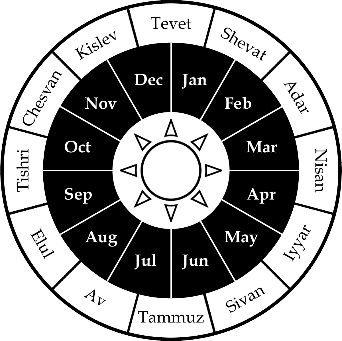   P  ¿Quién suplanta a Amán en riqueza y prosperidad?  P  ¿Qué le pidió Ester al rey (v 5)?  P  ¿Cómo concede Asuero su petición?  P  ¿Cuándo se escribió el primer edicto (3:12)?  P  ¿Cuándo fue escrito el segundo edicto (v 9)?  P  ¿Cuándo debían ejecutarse ambos edictos (3:13, 8:12)?  P  ¿Cuánto tiempo le dio eso a los judíos para prepararse?Durante la clase  El final del v. 10 dice: “…pero no tocaron sus bienes”. Esta es la primera de tres instancias de esta frase y sugiere que se tomó una decisión consciente de no ejercer plenamente los derechos.¿Por qué cree que se menciona esto?Enumere algunas cosas que son legales para los ciudadanos estadounidenses, pero que son pecaminosas para los cristianos:Elija un elemento de su lista... ¿cómo explicaría su decisión de abstenerse de dicha actividad a un inconverso?“…que celebrasen el día décimicuarto del mes de Adar, y el decimoquinto del mismo, cada año…Que los hiciesen días de banquete y de gozo, y para enviar porciones cada uno a su vecino, y dádivas a los pobres”.Ester 9:21-22 (RV60)Por lo tanto, Purim se celebra entre los judíos por:“Porque Mardoqueo el judío fue el segundo después del rey Asuero, y grande entre los judíos, y estimado por la multitud de sus hermanos, porque procuró el bienestar de su pueblo y habló paz para todo su linaje”.Ester 10:3 (RV60)Pregunta de reflexión  ¿Reconocemos y esperamos un arco similar de crecimiento en nuestras propias vidas? ¿Cuáles son algunas maneras en que podemos construir nuestro propio carácter?Mucha gente se inclina hacia uno de los dos extremos al describir la soberanía de Dios (arriba). Como la mayoría de las cosas, la verdad probablemente se encuentre en algún punto intermedio.  P  ¿Qué pregunta hace Mardoqueo que insinúa el papel de Dios en los eventos de Ester (4:14)?Pregunta de reflexión  ¿Cree que la pregunta de Mardoqueo en 4:14 fue genuina (positiva) o retórica (negativa)? Explique su opinión.Pregunta de reflexión  Tenga en cuenta algunas otras iteraciones del "¿quién sabe?" de la pregunta de Mardoqueo: 2 Samuel 12:22-23, Joel 2:12-14, Jonás 3:7-9. Resuma la conclusión a la que cree que llegaron estos hombres al hacer su versión de la pregunta "quién sabe".Pregunta de reflexión  ¿Está bien que Mardoqueo y Ester no regresaran a Jerusalén? ¿Por qué o por qué no?Durante la clase  Vivir críticamente(Explicaremos esta sección en clase. El espacio a continuación está reservado para notas en clase)Durante la clase  Buscar la paz(Explicaremos esta sección en clase. El espacio a continuación está reservado para notas en clase)“Y procurad la paz de la ciudad a la cual os hice transportar, y rogad por ella a Jehová; porque en su paz tendréis vosotros paz”.Jeremías 29:7 (RV60)OBJETIVOSEstablecer un contexto histórico de PersiaHacer una lista de 3 paralelos con Ester en el ATIdentificar la estructura quiástica de EstherLección 01INTRODUCCIÓN A ESTERCONTEXTO HISTÓRICOReferenciaEventoEventoMesDíaAño1:3Asuero celebra sus banquetesAsuero celebra sus banquetes483 aC2:16Ester va a AsueroEster va a Asuero104793:7Amán echa sus suertesAmán echa sus suertes14743:12Amán emite su decretoAmán emite su decreto1134743:13Fecha fijada para la aniquilación de los judíosFecha fijada para la aniquilación de los judíos12134738:9Mardoqueo emite su decretoMardoqueo emite su decreto3234738:12; 9:1Día en que los judíos podían defenderseDía en que los judíos podían defenderse12134739:6-10, 20-22Diez hijos de Amán ejecutados; Fiesta de PurimDiez hijos de Amán ejecutados; Fiesta de Purim1214, 154731HECHOS Y OBSERVACIONES CLAVE1HECHOS Y OBSERVACIONES CLAVEMardoqueo y SaúlEster 2:5-9; 3:1; 9:10, 15-16, 22; 1 Samuel 15:1-9Moisés y EsterEst. 4-5; Éxodo 1-15Nabal y Amnón, Asuero y AmánEst 1:10; 5:9; 1 Samuel 25:36; 2 Samuel 13:28Amán y JoséEster 6:6-10; Génesis 41:39-45Ester y DanielEster 2:8-10; Dan 1:8-16Purim y PascuaEst 3:7, 12; 4:1, 12; Éxodo 12:1-28; cf. Levítico 23:4-8Mardoqueo y JoséEster 3:2-5; Génesis 39:6b-10Purim y SionEst 9:22; Jeremías 31:13Ester, Jonás y JoelEst 4:3, 14; Jon 3:9; Joel 2:12, 14Ester y CristoEst 3:7, 12; 4:16; 5:1; 8:17; Mat 26-28 y textos paralelosA Fiesta orgullosa del rey (1:1-22)El alto rango de Amán 3:1-2    B Ester alcanza el reinado (2:1-18)Amán le dio un anillo de sello 3:10        C Se salva la vida del rey (2:19-23)El luto de Mardoqueo 4:1            D El complot de Amán (3:1 – 4:17)Ayuno y llanto entre los judíos 4:3                E Ester invita al rey y a Amán al primer banquete (5:1-14)Zeres sugiere una horca para Mardoqueo 5:14                    F La suerte de Amán cambia (6:1-14)Zeres advierte a Amán acerca de Mardoqueo 5:14                E Ester invita al rey y a Amán al segundo banquete (7:1-10)Amán busca honra para sí mismo 6:6-9            D El complot de Amán frustrado (8:1-17)Amán obligado a honrar a Mardoqueo 6:11-12        C Las vidas de los judíos son salvadas (9:1-10)Zeres advierte a Amán acerca de Mardoqueo 6:13b-14    B Ester gana el segundo día para los judíos en Susa (9:11-19)Harbona sugiere que Amán sea colgado de su propia horca 7:9-10A Se establece la fiesta judía de Purim (9:20 – 10:3)Banquete y celebración entre los judíos 8:17aLa exaltación de Mardoqueo 8:15aMardoqueo recibió un anillo de sello 8:2aEl alto rango de Mardoqueo 9:3-4; 10:3OBJETIVOSEnumerar 3 hechos históricos que ayudan a
enmarcar la historiaIdentificar una frase de resume el 2:1-18
Identificar una decisión alternativa que Mardoqueo podría haber tomadoLección 02ESTER 1-2LOS BANQUETES DEL REY1:1-9NEGACIÓN DE LA REINA VASTI1:10-22ESTER ELEGIDA COMO REINA2:1-18P  ¿De qué nacionalidad eran? (5)P  ¿Qué relación biológica tenían Ester y Mardoqueo? (7)P  ¿Cómo llegaron a Susa? (6)P  ¿Cómo es ella? (7)P  ¿Cuál era el nombre hebreo de Ester? (7)P  ¿Cuál era la naturaleza de su relación? (7)MARDOQUEO DESCUBRE UN COMPLOT2:19-23OBJETIVOSResumir los antecedentes históricos de AmánEnumerar 3 acontecimientos absurdos del capítulo 3Enumerar posibles ejemplos de la providencia de DiosLección 03ESTER 3-4AMAN CONJURA CONTRA LOS JUDIOSCapítulo 3ESTHER ACUERDA AYUDAR A LOS JUDÍOSCapítulo 4OBJETIVOSIdentificar posible providencia en la petición retrasadaEnumerar 3 ejemplos del absurdo de AmánIdentificar una similitud que tenemos con HamánLección 04ESTER 5ESTHER PREPARA UN BANQUETE5:1-8HAMAN PLANEA COLGAR A MARDOQUEO5:9-14“Era un hombre rudo e indisciplinado, poco mejor que un salvaje; y, sin embargo, era el primer ministro del monarca más grande del mundo en ese momento. La prominencia y el poder mundanos no son prueba de bondad o grandeza de alma”.A- Comentario del púlpito, op. cit., pág. 110“La infelicidad de Amán por la negativa de Mardoqueo a honrarlo es fiel al tipo; porque son los hombres inferiores los que magnifican y exageran los desaires; los grandes pueden pasarlos por alto.”B- Nuevo Comentario Bíblico Revisado, p. 418OBJETIVOSEnumerar 2 ejemplos de la providencia de Dios en cap. 6Identificar 1 manera de mejor comunicar el evangelioIdentificar la similitud entre Ester/DiosLección 05ESTER 6-7EL REY HONRA A MARDOQUEO6:1-13ESTHER REVELA EL COMPLOT DE AMÁN6:14 – 7:6AMAN ES COLGADO7:7-10OBJETIVOSMemorizar las fechas clave mencionadas en el capítulo 8Identificar la perspectiva cristiana del derecho civilEnumerar los 3 elementos clave de PurimLección 06ESTER 8-10ESTER SALVA A LOS JUDÍOSCapítulo 8LOS JUDÍOS DESTRUYEN A SUS ENEMIGOS9:1-19INAUGURAN LA FIESTA DE PURIM9:20-32Intercambio de obsequios recíprocos de comida y bebida.mishloaj manotHacer donaciones a los pobresmattanot la-evyonimParticipar de una comida de celebraciónse'udat PurimRecitación pública del rollo de Esterkrait ha-meguiláRecitar adiciones a las oraciones diarias y gracias después de las comidas.al hanissimEL LEGADO DE MARDOQUEOCapítulo 10OBJETIVOSEnumerar las 3 fases de crecimiento de EstherIdentificar una perspectiva piadosa de la soberanía de Dios.Enumerar 2 métodos para la vida bíblica en un mundo paganoLección 07LECCIONES EN ESTEREL CRECIMIENTO DEL CARÁCTER MEDIANTE EL VALOREL CRECIMIENTO DEL CARÁCTER MEDIANTE EL VALORLea los siguientes pasajes y resuma el carácter de Ester en 1 o 2 palabras:Lea los siguientes pasajes y resuma el carácter de Ester en 1 o 2 palabras:Lea los siguientes pasajes y resuma el carácter de Ester en 1 o 2 palabras:Lea los siguientes pasajes y resuma el carácter de Ester en 1 o 2 palabras:2:5-194:4-174:4-178:1; 9:12-13; 9:29-32Fase 1 __________________________Fase 2 __________________________Fase 2 __________________________Fase 3 _________________________LA SOBERANÍA DE DIOSNo involucrado en los asuntos del hombre.Control total sobre los asuntos del hombre.Control total sobre los asuntos del hombre.UNA VIDA BÍBLICA EN UN MUNDO PAGANO